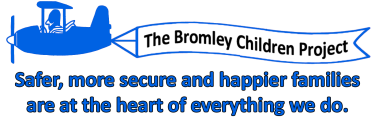 CHILDREN’S COMMUNITY GROUP PROGRAMME REFERRAL FORMCHILDREN’S COMMUNITY GROUP PROGRAMME REFERRAL FORMCHILDREN’S COMMUNITY GROUP PROGRAMME REFERRAL FORMCHILDREN’S COMMUNITY GROUP PROGRAMME REFERRAL FORMCHILDREN’S COMMUNITY GROUP PROGRAMME REFERRAL FORMCHILDREN’S COMMUNITY GROUP PROGRAMME REFERRAL FORMCHILDREN’S COMMUNITY GROUP PROGRAMME REFERRAL FORM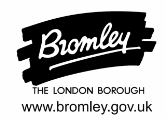 DETAILS OF FAMILY BEING REFERRED - If more than 4 children please complete a continuation formDETAILS OF FAMILY BEING REFERRED - If more than 4 children please complete a continuation formDETAILS OF FAMILY BEING REFERRED - If more than 4 children please complete a continuation formDETAILS OF FAMILY BEING REFERRED - If more than 4 children please complete a continuation formDETAILS OF FAMILY BEING REFERRED - If more than 4 children please complete a continuation formDETAILS OF FAMILY BEING REFERRED - If more than 4 children please complete a continuation formDETAILS OF FAMILY BEING REFERRED - If more than 4 children please complete a continuation formDETAILS OF FAMILY BEING REFERRED - If more than 4 children please complete a continuation formDETAILS OF FAMILY BEING REFERRED - If more than 4 children please complete a continuation formDETAILS OF FAMILY BEING REFERRED - If more than 4 children please complete a continuation formDETAILS OF FAMILY BEING REFERRED - If more than 4 children please complete a continuation formDETAILS OF FAMILY BEING REFERRED - If more than 4 children please complete a continuation formDETAILS OF FAMILY BEING REFERRED - If more than 4 children please complete a continuation formDETAILS OF FAMILY BEING REFERRED - If more than 4 children please complete a continuation formDETAILS OF FAMILY BEING REFERRED - If more than 4 children please complete a continuation formDETAILS OF FAMILY BEING REFERRED - If more than 4 children please complete a continuation formDETAILS OF FAMILY BEING REFERRED - If more than 4 children please complete a continuation formDETAILS OF FAMILY BEING REFERRED - If more than 4 children please complete a continuation formFirst NameFirst NameFirst NameLast NameLast NameDOBDOBGender
M/FGender
M/FEthnicityIn education? 
(name of pre/primary/secondary school, or college, or training provider)In education? 
(name of pre/primary/secondary school, or college, or training provider)In education? 
(name of pre/primary/secondary school, or college, or training provider)In education? 
(name of pre/primary/secondary school, or college, or training provider)In education? 
(name of pre/primary/secondary school, or college, or training provider)In education? 
(name of pre/primary/secondary school, or college, or training provider)In education? 
(name of pre/primary/secondary school, or college, or training provider)Parent/carerChild 1Child 2Child 3Child 4Address (including postcode)EmailEmailEmailEmailAddress (including postcode)Home Tel NoHome Tel NoHome Tel NoHome Tel NoAddress (including postcode)MobileMobileMobileMobileYESNONOPhonePhoneTextTextEmailEmailPostPostIs the school aware?Is the school aware?Is it safe to phone/text/email/post? (Tick for yes)Is it safe to phone/text/email/post? (Tick for yes)Is it safe to phone/text/email/post? (Tick for yes)Is it safe to phone/text/email/post? (Tick for yes)Is it safe to phone/text/email/post? (Tick for yes)Is English the first language?Is English the first language?If no please specifyIf no please specifyIf no please specifyIf no please specifyIf no please specifyDoes the child referred have additional needs that will need to be supported in a group setting?Does the child referred have additional needs that will need to be supported in a group setting?If Yes please specifyIf Yes please specifyIf Yes please specifyIf Yes please specifyIf Yes please specifyWho is the perpetrator & what is the relationship to the child?Who is the perpetrator & what is the relationship to the child?Who is the perpetrator & what is the relationship to the child?Who is the perpetrator & what is the relationship to the child?Who is the perpetrator & what is the relationship to the child?Does the parent/carer have a new partner?Does the parent/carer have a new partner?Do they live with Mum and child?Do they live with Mum and child?YESYESNOIs there any DV with the new partner?Is there any DV with the new partner?Is there any DV with the new partner?Is there any DV with the new partner?Is there any DV with the new partner?YESYESNONODoes the parent/carer have a new partner?Does the parent/carer have a new partner?Do they live with Mum and child?Do they live with Mum and child?Is there any DV with the new partner?Is there any DV with the new partner?Is there any DV with the new partner?Is there any DV with the new partner?Is there any DV with the new partner?Does the child live with the perpetrator?Does the child live with the perpetrator?NEED HELP WITH THIS FORM? CALL 020 8461 7491NEED HELP WITH THIS FORM? CALL 020 8461 7491NEED HELP WITH THIS FORM? CALL 020 8461 7491NEED HELP WITH THIS FORM? CALL 020 8461 7491NEED HELP WITH THIS FORM? CALL 020 8461 7491NEED HELP WITH THIS FORM? CALL 020 8461 7491NEED HELP WITH THIS FORM? CALL 020 8461 7491NEED HELP WITH THIS FORM? CALL 020 8461 7491NEED HELP WITH THIS FORM? CALL 020 8461 7491NEED HELP WITH THIS FORM? CALL 020 8461 7491NEED HELP WITH THIS FORM? CALL 020 8461 7491NEED HELP WITH THIS FORM? CALL 020 8461 7491NEED HELP WITH THIS FORM? CALL 020 8461 7491NEED HELP WITH THIS FORM? CALL 020 8461 7491Is the perpetrator in contact with the child?Is the perpetrator in contact with the child?Is the perpetrator in any form of treatment?Is the perpetrator in any form of treatment?Is the perpetrator in any form of treatment?Is the perpetrator in any form of treatment?Where does the perpetrator live now?Where does the perpetrator live now?Where does the perpetrator live now?Where does the perpetrator live now?Where does the perpetrator live now?Is there an order currently in place?Is there an order currently in place?If yes, please specify(injunction/restraining order/Prohibited Steps etc)If yes, please specify(injunction/restraining order/Prohibited Steps etc)If yes, please specify(injunction/restraining order/Prohibited Steps etc)If yes, please specify(injunction/restraining order/Prohibited Steps etc)If yes, please specify(injunction/restraining order/Prohibited Steps etc)If yes, please specify(injunction/restraining order/Prohibited Steps etc)If yes, please specify(injunction/restraining order/Prohibited Steps etc)If yes, please specify(injunction/restraining order/Prohibited Steps etc)How long since the child was exposed to the abuse?How long since the child was exposed to the abuse?How long since the child was exposed to the abuse?How long since the child was exposed to the abuse?How long since the child was exposed to the abuse?What type of abuse did the mother experience and over what period?What type of abuse did the mother experience and over what period?What type of abuse did the mother experience and over what period?What type of abuse did the mother experience and over what period?What type of abuse did the mother experience and over what period?What signs is the child showing that they have been affected by the abuse?What signs is the child showing that they have been affected by the abuse?What signs is the child showing that they have been affected by the abuse?What signs is the child showing that they have been affected by the abuse?What signs is the child showing that they have been affected by the abuse?BRIEF SUMMARY OF THE FAMILY HISTORY RELATING TO THE ABUSE(if you hand write this referral and need more space, please attach additional sheets. if you are typing, your text will shrink as you type)BRIEF SUMMARY OF THE FAMILY HISTORY RELATING TO THE ABUSE(if you hand write this referral and need more space, please attach additional sheets. if you are typing, your text will shrink as you type)BRIEF SUMMARY OF THE FAMILY HISTORY RELATING TO THE ABUSE(if you hand write this referral and need more space, please attach additional sheets. if you are typing, your text will shrink as you type)BRIEF SUMMARY OF THE FAMILY HISTORY RELATING TO THE ABUSE(if you hand write this referral and need more space, please attach additional sheets. if you are typing, your text will shrink as you type)BRIEF SUMMARY OF THE FAMILY HISTORY RELATING TO THE ABUSE(if you hand write this referral and need more space, please attach additional sheets. if you are typing, your text will shrink as you type)BRIEF SUMMARY OF THE FAMILY HISTORY RELATING TO THE ABUSE(if you hand write this referral and need more space, please attach additional sheets. if you are typing, your text will shrink as you type)BRIEF SUMMARY OF THE FAMILY HISTORY RELATING TO THE ABUSE(if you hand write this referral and need more space, please attach additional sheets. if you are typing, your text will shrink as you type)BRIEF SUMMARY OF THE FAMILY HISTORY RELATING TO THE ABUSE(if you hand write this referral and need more space, please attach additional sheets. if you are typing, your text will shrink as you type)BRIEF SUMMARY OF THE FAMILY HISTORY RELATING TO THE ABUSE(if you hand write this referral and need more space, please attach additional sheets. if you are typing, your text will shrink as you type)BRIEF SUMMARY OF THE FAMILY HISTORY RELATING TO THE ABUSE(if you hand write this referral and need more space, please attach additional sheets. if you are typing, your text will shrink as you type)BRIEF SUMMARY OF THE FAMILY HISTORY RELATING TO THE ABUSE(if you hand write this referral and need more space, please attach additional sheets. if you are typing, your text will shrink as you type)BRIEF SUMMARY OF THE FAMILY HISTORY RELATING TO THE ABUSE(if you hand write this referral and need more space, please attach additional sheets. if you are typing, your text will shrink as you type)BRIEF SUMMARY OF THE FAMILY HISTORY RELATING TO THE ABUSE(if you hand write this referral and need more space, please attach additional sheets. if you are typing, your text will shrink as you type)BRIEF SUMMARY OF THE FAMILY HISTORY RELATING TO THE ABUSE(if you hand write this referral and need more space, please attach additional sheets. if you are typing, your text will shrink as you type)BRIEF SUMMARY OF THE FAMILY HISTORY RELATING TO THE ABUSE(if you hand write this referral and need more space, please attach additional sheets. if you are typing, your text will shrink as you type)FAMILY’S CURRENT CIRCUMSTANCES – BRIEF DESCRIPTIONFAMILY’S CURRENT CIRCUMSTANCES – BRIEF DESCRIPTIONFAMILY’S CURRENT CIRCUMSTANCES – BRIEF DESCRIPTIONFAMILY’S CURRENT CIRCUMSTANCES – BRIEF DESCRIPTIONFAMILY’S CURRENT CIRCUMSTANCES – BRIEF DESCRIPTIONFAMILY’S CURRENT CIRCUMSTANCES – BRIEF DESCRIPTIONFAMILY’S CURRENT CIRCUMSTANCES – BRIEF DESCRIPTIONFAMILY’S CURRENT CIRCUMSTANCES – BRIEF DESCRIPTIONFAMILY’S CURRENT CIRCUMSTANCES – BRIEF DESCRIPTIONFAMILY’S CURRENT CIRCUMSTANCES – BRIEF DESCRIPTIONFAMILY’S CURRENT CIRCUMSTANCES – BRIEF DESCRIPTIONFAMILY’S CURRENT CIRCUMSTANCES – BRIEF DESCRIPTIONFAMILY’S CURRENT CIRCUMSTANCES – BRIEF DESCRIPTIONFAMILY’S CURRENT CIRCUMSTANCES – BRIEF DESCRIPTIONFAMILY’S CURRENT CIRCUMSTANCES – BRIEF DESCRIPTIONDETAILS OF PERSON MAKING THE REFERRALDETAILS OF PERSON MAKING THE REFERRALDETAILS OF PERSON MAKING THE REFERRALDETAILS OF PERSON MAKING THE REFERRALDETAILS OF PERSON MAKING THE REFERRALDETAILS OF PERSON MAKING THE REFERRALDETAILS OF PERSON MAKING THE REFERRALDETAILS OF PERSON MAKING THE REFERRALDETAILS OF PERSON MAKING THE REFERRALDETAILS OF PERSON MAKING THE REFERRALDETAILS OF PERSON MAKING THE REFERRALDETAILS OF PERSON MAKING THE REFERRALDETAILS OF PERSON MAKING THE REFERRALDETAILS OF PERSON MAKING THE REFERRALDETAILS OF PERSON MAKING THE REFERRALNameNameNameTel No.Tel No.Tel No.Job TitleJob TitleJob TitleMobileMobileMobileAgencyAgencyAgencyEmailEmailEmailAddress(including postcode)Address(including postcode)Address(including postcode)Referrer’s signatureReferrer’s signatureReferrer’s signatureAddress(including postcode)Address(including postcode)Address(including postcode)Please tick if you want us to contact you to discuss this referral before making contact with the familyPlease tick if you want us to contact you to discuss this referral before making contact with the familyPlease tick if you want us to contact you to discuss this referral before making contact with the familyPlease tick if you want us to contact you to discuss this referral before making contact with the familyPlease tick if you want us to contact you to discuss this referral before making contact with the familyPlease tick if you want us to contact you to discuss this referral before making contact with the familyPlease tick if you want us to contact you to discuss this referral before making contact with the familyPlease tick if you want us to contact you to discuss this referral before making contact with the familyOTHER PROFESSIONALS/ORGANISATIONS INVOLVED?Eg: Police/CAFCASS/Social Worker/GP/Drug & Alcohol Support/Womens Aid/Community Mental Health TeamOTHER PROFESSIONALS/ORGANISATIONS INVOLVED?Eg: Police/CAFCASS/Social Worker/GP/Drug & Alcohol Support/Womens Aid/Community Mental Health TeamOTHER PROFESSIONALS/ORGANISATIONS INVOLVED?Eg: Police/CAFCASS/Social Worker/GP/Drug & Alcohol Support/Womens Aid/Community Mental Health TeamOTHER PROFESSIONALS/ORGANISATIONS INVOLVED?Eg: Police/CAFCASS/Social Worker/GP/Drug & Alcohol Support/Womens Aid/Community Mental Health TeamOTHER PROFESSIONALS/ORGANISATIONS INVOLVED?Eg: Police/CAFCASS/Social Worker/GP/Drug & Alcohol Support/Womens Aid/Community Mental Health TeamOTHER PROFESSIONALS/ORGANISATIONS INVOLVED?Eg: Police/CAFCASS/Social Worker/GP/Drug & Alcohol Support/Womens Aid/Community Mental Health TeamOTHER PROFESSIONALS/ORGANISATIONS INVOLVED?Eg: Police/CAFCASS/Social Worker/GP/Drug & Alcohol Support/Womens Aid/Community Mental Health TeamOTHER PROFESSIONALS/ORGANISATIONS INVOLVED?Eg: Police/CAFCASS/Social Worker/GP/Drug & Alcohol Support/Womens Aid/Community Mental Health TeamOTHER PROFESSIONALS/ORGANISATIONS INVOLVED?Eg: Police/CAFCASS/Social Worker/GP/Drug & Alcohol Support/Womens Aid/Community Mental Health TeamOTHER PROFESSIONALS/ORGANISATIONS INVOLVED?Eg: Police/CAFCASS/Social Worker/GP/Drug & Alcohol Support/Womens Aid/Community Mental Health TeamOTHER PROFESSIONALS/ORGANISATIONS INVOLVED?Eg: Police/CAFCASS/Social Worker/GP/Drug & Alcohol Support/Womens Aid/Community Mental Health TeamOTHER PROFESSIONALS/ORGANISATIONS INVOLVED?Eg: Police/CAFCASS/Social Worker/GP/Drug & Alcohol Support/Womens Aid/Community Mental Health TeamOTHER PROFESSIONALS/ORGANISATIONS INVOLVED?Eg: Police/CAFCASS/Social Worker/GP/Drug & Alcohol Support/Womens Aid/Community Mental Health TeamOTHER PROFESSIONALS/ORGANISATIONS INVOLVED?Eg: Police/CAFCASS/Social Worker/GP/Drug & Alcohol Support/Womens Aid/Community Mental Health TeamOTHER PROFESSIONALS/ORGANISATIONS INVOLVED?Eg: Police/CAFCASS/Social Worker/GP/Drug & Alcohol Support/Womens Aid/Community Mental Health TeamNameNameAgencyAgencyAgencyAgencyAgencyAgencyTel No.Tel No.Tel No.Tel No.Tel No.Tel No.Tel No.PERMISSION – Tick  all that applyPERMISSION – Tick  all that applyPERMISSION – Tick  all that applyPERMISSION – Tick  all that applyPERMISSION – Tick  all that applyPERMISSION – Tick  all that applyPERMISSION – Tick  all that applyPERMISSION – Tick  all that applyPERMISSION – Tick  all that applyPERMISSION – Tick  all that applyPERMISSION – Tick  all that applyPERMISSION – Tick  all that applyPERMISSION – Tick  all that applyPERMISSION – Tick  all that applyPERMISSION – Tick  all that applyFor you to make the referralFor BCP to contact parentFor BCP to share information with other services who could provide additional supportFor BCP to share information with other services who could provide additional supportFor BCP to share information with other services who could provide additional supportFor BCP to share information with other services who could provide additional supportFor BCP to share information with other services who could provide additional supportFor BCP to share information with other services who could provide additional supportFor BCP to share information with other services who could provide additional supportFor BCP to share information with other services who could provide additional supportPERMISSION FROMPERMISSION FROMPERMISSION FROMPERMISSION FROMPERMISSION FROMPERMISSION FROMPERMISSION FROMPERMISSION FROMPERMISSION FROMPERMISSION FROMPERMISSION FROMPERMISSION FROMPERMISSION FROMPERMISSION FROMPERMISSION FROMParent/Carer’s NameSignedSignedSignedDatedDatedThis programme is for female carers who have experienced domestic violence
and whose children have been affected by this.  
They must no longer be living with the perpetrator and 
the domestic violence must have ceased at least six months previous.This programme is for female carers who have experienced domestic violence
and whose children have been affected by this.  
They must no longer be living with the perpetrator and 
the domestic violence must have ceased at least six months previous.This programme is for female carers who have experienced domestic violence
and whose children have been affected by this.  
They must no longer be living with the perpetrator and 
the domestic violence must have ceased at least six months previous.This programme is for female carers who have experienced domestic violence
and whose children have been affected by this.  
They must no longer be living with the perpetrator and 
the domestic violence must have ceased at least six months previous.This programme is for female carers who have experienced domestic violence
and whose children have been affected by this.  
They must no longer be living with the perpetrator and 
the domestic violence must have ceased at least six months previous.This programme is for female carers who have experienced domestic violence
and whose children have been affected by this.  
They must no longer be living with the perpetrator and 
the domestic violence must have ceased at least six months previous.This programme is for female carers who have experienced domestic violence
and whose children have been affected by this.  
They must no longer be living with the perpetrator and 
the domestic violence must have ceased at least six months previous.This programme is for female carers who have experienced domestic violence
and whose children have been affected by this.  
They must no longer be living with the perpetrator and 
the domestic violence must have ceased at least six months previous.This programme is for female carers who have experienced domestic violence
and whose children have been affected by this.  
They must no longer be living with the perpetrator and 
the domestic violence must have ceased at least six months previous.This programme is for female carers who have experienced domestic violence
and whose children have been affected by this.  
They must no longer be living with the perpetrator and 
the domestic violence must have ceased at least six months previous.This programme is for female carers who have experienced domestic violence
and whose children have been affected by this.  
They must no longer be living with the perpetrator and 
the domestic violence must have ceased at least six months previous.This programme is for female carers who have experienced domestic violence
and whose children have been affected by this.  
They must no longer be living with the perpetrator and 
the domestic violence must have ceased at least six months previous.This programme is for female carers who have experienced domestic violence
and whose children have been affected by this.  
They must no longer be living with the perpetrator and 
the domestic violence must have ceased at least six months previous.This programme is for female carers who have experienced domestic violence
and whose children have been affected by this.  
They must no longer be living with the perpetrator and 
the domestic violence must have ceased at least six months previous.This programme is for female carers who have experienced domestic violence
and whose children have been affected by this.  
They must no longer be living with the perpetrator and 
the domestic violence must have ceased at least six months previous.THE FOLLOWING IS FOR OFFICE USE ONLY – TO BE COMPLETED BY COURSE FACILITATOR.THE FOLLOWING IS FOR OFFICE USE ONLY – TO BE COMPLETED BY COURSE FACILITATOR.THE FOLLOWING IS FOR OFFICE USE ONLY – TO BE COMPLETED BY COURSE FACILITATOR.THE FOLLOWING IS FOR OFFICE USE ONLY – TO BE COMPLETED BY COURSE FACILITATOR.THE FOLLOWING IS FOR OFFICE USE ONLY – TO BE COMPLETED BY COURSE FACILITATOR.THE FOLLOWING IS FOR OFFICE USE ONLY – TO BE COMPLETED BY COURSE FACILITATOR.THE FOLLOWING IS FOR OFFICE USE ONLY – TO BE COMPLETED BY COURSE FACILITATOR.THE FOLLOWING IS FOR OFFICE USE ONLY – TO BE COMPLETED BY COURSE FACILITATOR.THE FOLLOWING IS FOR OFFICE USE ONLY – TO BE COMPLETED BY COURSE FACILITATOR.THE FOLLOWING IS FOR OFFICE USE ONLY – TO BE COMPLETED BY COURSE FACILITATOR.THE FOLLOWING IS FOR OFFICE USE ONLY – TO BE COMPLETED BY COURSE FACILITATOR.THE FOLLOWING IS FOR OFFICE USE ONLY – TO BE COMPLETED BY COURSE FACILITATOR.THE FOLLOWING IS FOR OFFICE USE ONLY – TO BE COMPLETED BY COURSE FACILITATOR.THE FOLLOWING IS FOR OFFICE USE ONLY – TO BE COMPLETED BY COURSE FACILITATOR.THE FOLLOWING IS FOR OFFICE USE ONLY – TO BE COMPLETED BY COURSE FACILITATOR.Parent/Carer has been contacted and agreed to attendParent/Carer has been contacted and agreed to attendParent/Carer has been contacted and agreed to attendParent/Carer has been contacted and agreed to attendParent/Carer has been contacted and agreed to attendParent/Carer has been contacted and agreed to attendContacted?Contacted?Contacted?Contacted?YESNONOParent/Carer has been contacted and agreed to attendParent/Carer has been contacted and agreed to attendParent/Carer has been contacted and agreed to attendParent/Carer has been contacted and agreed to attendParent/Carer has been contacted and agreed to attendParent/Carer has been contacted and agreed to attendAgreed to attend?Agreed to attend?Agreed to attend?Agreed to attend?YESNONOCan both the mother and child attend the introduction?Can both the mother and child attend the introduction?Can both the mother and child attend the introduction?Can both the mother and child attend the introduction?Can both the mother and child attend the introduction?Can both the mother and child attend the introduction?Can both the mother and child attend the introduction?Can both the mother and child attend the introduction?Can both the mother and child attend the introduction?Can both the mother and child attend the introduction?YESNONOHas the mother spoken to the child about the course?Has the mother spoken to the child about the course?Has the mother spoken to the child about the course?Has the mother spoken to the child about the course?Has the mother spoken to the child about the course?Has the mother spoken to the child about the course?Has the mother spoken to the child about the course?Has the mother spoken to the child about the course?Has the mother spoken to the child about the course?Has the mother spoken to the child about the course?YESNONOHas the telephone assessment been completed?Has the telephone assessment been completed?Has the telephone assessment been completed?Has the telephone assessment been completed?Has the telephone assessment been completed?Has the telephone assessment been completed?Has the telephone assessment been completed?Has the telephone assessment been completed?Has the telephone assessment been completed?Has the telephone assessment been completed?YESNONOPlease return this form by email to : childrensgroup@bromley.gov.ukOr by post to: Childrens Group Referrals, Bromley Children Project, 3rd Floor, Central Library, Bromley. BR1 1EXPlease return this form by email to : childrensgroup@bromley.gov.ukOr by post to: Childrens Group Referrals, Bromley Children Project, 3rd Floor, Central Library, Bromley. BR1 1EXPlease return this form by email to : childrensgroup@bromley.gov.ukOr by post to: Childrens Group Referrals, Bromley Children Project, 3rd Floor, Central Library, Bromley. BR1 1EXPlease return this form by email to : childrensgroup@bromley.gov.ukOr by post to: Childrens Group Referrals, Bromley Children Project, 3rd Floor, Central Library, Bromley. BR1 1EXPlease return this form by email to : childrensgroup@bromley.gov.ukOr by post to: Childrens Group Referrals, Bromley Children Project, 3rd Floor, Central Library, Bromley. BR1 1EXPlease return this form by email to : childrensgroup@bromley.gov.ukOr by post to: Childrens Group Referrals, Bromley Children Project, 3rd Floor, Central Library, Bromley. BR1 1EXPlease return this form by email to : childrensgroup@bromley.gov.ukOr by post to: Childrens Group Referrals, Bromley Children Project, 3rd Floor, Central Library, Bromley. BR1 1EXPlease return this form by email to : childrensgroup@bromley.gov.ukOr by post to: Childrens Group Referrals, Bromley Children Project, 3rd Floor, Central Library, Bromley. BR1 1EXPlease return this form by email to : childrensgroup@bromley.gov.ukOr by post to: Childrens Group Referrals, Bromley Children Project, 3rd Floor, Central Library, Bromley. BR1 1EXPlease return this form by email to : childrensgroup@bromley.gov.ukOr by post to: Childrens Group Referrals, Bromley Children Project, 3rd Floor, Central Library, Bromley. BR1 1EXPlease return this form by email to : childrensgroup@bromley.gov.ukOr by post to: Childrens Group Referrals, Bromley Children Project, 3rd Floor, Central Library, Bromley. BR1 1EXPlease return this form by email to : childrensgroup@bromley.gov.ukOr by post to: Childrens Group Referrals, Bromley Children Project, 3rd Floor, Central Library, Bromley. BR1 1EXPlease return this form by email to : childrensgroup@bromley.gov.ukOr by post to: Childrens Group Referrals, Bromley Children Project, 3rd Floor, Central Library, Bromley. BR1 1EXPlease return this form by email to : childrensgroup@bromley.gov.ukOr by post to: Childrens Group Referrals, Bromley Children Project, 3rd Floor, Central Library, Bromley. BR1 1EXPlease return this form by email to : childrensgroup@bromley.gov.ukOr by post to: Childrens Group Referrals, Bromley Children Project, 3rd Floor, Central Library, Bromley. BR1 1EX